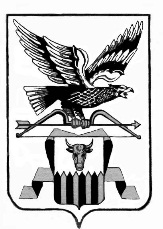 ПОСТАНОВЛЕНИЕАдминистрации муниципального района «Читинский район»_____________________________________________________от “ ____ ” ______________ 20 __  г.                                                              №____ О  переводе районного звена ТП РСЧС   края в режим функционирования «Повышенная готовность»В соответствии со статьёй 7 Устава муниципального района «Читинский район», Положением о Читинском районном звене территориальной подсистемы единой государственной системы предупреждения и ликвидации чрезвычайных ситуаций Забайкальского края, утвержденным постановлением Главы администрации «Читинский район» от 09 декабря 2005 года № 1789, учитывая решение КЧС и ОПБ района от 18.08.2014 года № 31   и увеличение количества лесных пожаров, в целях стабилизации обстановки с лесными пожарами и снятия угрозы населенным пунктам, постановляю:Ввести на территории района с 19 августа 2014 года режим повышенной готовности.Рекомендовать главам администраций сельских и городских поселений:                  -ввести в границах соответствующих территорий режим повышенной готовности;                  -обеспечить неукоснительное соблюдение запрета на применение открытого огня для очистки территорий от мусора, сухих растительных и порубочных остатков, активизировать работу по выявлению нарушителей запрета на применение огневых работ и составлению протоколов об административных правонарушениях;                 -организовать силами оперативных групп патрулирование дорог, прилегающих к лесным массивам.                  -организовать работу наблюдательных постов по каждому населённому пункту;                 -при обострении лесопожарной обстановки предусмотреть введение круглосуточного дежурства в администрациях поселений;                 -организовать информирование населения о складывающейся лесопожарной обстановке и действующих запретах (если вводятся);                -привести в полную готовность силы и средства для защиты населённых пунктов от лесных и ландшафтных пожаров;                -организовать работу ДПД по выявлению и тушению степных и ландшафтных пожаров вблизи населённых пунктов.               - отчет о работе оперативных групп по патрулированию территории поселения представлять ежедневно к 17.00 часам в ЕДДС района ( т. 32-28-83 ).          3. Начальникам тарриториальных отделов Государственной лесной службы Забайкальского края обеспечить незамедлительное предоставление информации о возникших лесных пожарах в ЕДДС муниципального района «Читинский район» (тел. 322-883)          4.Отделу МВД РФ по Читинскому району (В.В.Федоров) обеспечить действие ограничительных мероприятий и организовать патрулирование силами экипажей ДПС и ГИБДД.          5.Начальнику управления сельского хозяйства администрации района организовать доведение данного постановления до руководителей всех предприятий сельскохозяйственного производства, включая КФХ и индивидуальных предпринимателей, обеспечить создания ими наблюдательных постов за отслеживанием лесопожарной обстановки.            6.    Данное постановление опубликовать в районной газете.7.  Контроль заисполнением настоящего постановления возложить на первого заместителя главы администрации муниципального района «Читинский район» С.В.Фесюка.Руководитель администрации      МР «Читинский район»		А.А.  ЭповИсполнил: Бурба О.И.